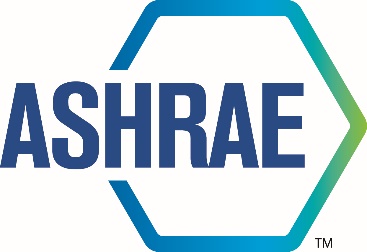 M I N U T E SDRAFTTECHNICAL COMMITTEE20XX Winter/Annual MeetingMonth, Day, 20XXNote: These draft minutes have not been approved and not the official, approved record until approved by the Technical Committee.